Agency overviewThe Department of Regional NSW was formed in 2020 as a central agency for regional issues. The Department is responsible for building resilient regional economies and communities, strengthening primary industries, managing the use of regional land, overseeing the state’s mineral and mining resources and ensuring government investment in regional NSW is fair and delivers positive outcomes for local communities and businesses.The NSW Department of Primary Industries (NSW DPI) supports the development of profitable primary industries that create a more prosperous NSW and contributes to a better environment through the sustainable use of natural resources. DPI Fisheries, a Branch of NSW DPI, is responsible for administration of the Fisheries Management Act 1994 and the Marine Estate Management Act 2014.  The primary objective of the Fisheries branch is to deliver on expectations relating to both economic growth and careful stewardship of our aquatic resources. The Branch leads NSW fisheries and aquaculture industry management, development and conservation through research, policy and regulatory compliance to foster sustainable and economically viable commercial, recreational and aboriginal fishing and aquaculture sectors. The Branch manages the protection of key fish habitats and marine biodiversity, threatened species, oversees fish stock conservation.Primary purpose of the roleSupervise a team of Fisheries Officers within a designated geographical area by allocating resources, setting priorities, developing projects and supervising staff.  Key accountabilitiesSupervise a team of Fisheries Officers including the allocation and monitoring of tasks and facilitate the development of Fisheries Officers Grades 1-3. Co-ordinate fisheries compliance activities for the District/Group in line with relevant work instructions to meet operational and Departmental objectives. Prepare evidence, offence reports, briefing notes and correspondence in line with the Fisheries Compliance Prosecutions Work Instructions and present evidence at court on behalf of DPI Fisheries. Plan and manage work projects and programs using a risk-based approach in delivering fishing compliance services using regulatory and education programs.Provide input into the development, review and implementation of Departmental programs and policies to achieve the objectives of the District/Operational Unit.Develop operational planning material and engage in routine patrol duties and planned operations to optimise compliance outputs.Liaise effectively with clients, members of the public and external stakeholders by exercising sound judgement and providing informed advice. Maintain programs within budget constraints to achieve financial and operational efficiencies in the allocation of resources in the relevant area of responsibility.Key challengesCommunicating effectively with staff, members of the public, external and internal clients and stakeholders to ensure collect input and delivery of well-balanced services and information.Keeping up-to-date with developments in fisheries management policies, fishing technology advances and client expectations and meeting deadlines in a high-volume work area.Working in remote areas on land and water.Key relationshipsRole dimensionsDecision makingOperates with some level of independence within the parameters of agreed work plans and delegations, and is accountable for the delivery of work assignment and projects within designated timeframes.The role is required to gain approval and advice from the Supervising Fisheries Officer/Senior Fisheries Investigator on matters such as providing advice on contentious or policy issues outside of routine advice to other staff, recommending changes to legislation or policy. The role also builds the work plans and rosters, sets priorities for work programs and allocates duties to staff to support the Unit’s objectives.Reporting lineSupervising Fisheries Officer or Senior Fisheries InvestigatorDirect reportsFisheries Officers Grades 1-3 who are assigned in the area of operation to which the role relatesBudget/ExpenditureNilEssential requirementsQualifications in accordance with the Crown Employees (NSW Department of Trade and Investment, Regional Infrastructure and Services) Fisheries Staff Award.Ability to drive a manual and four wheel drive vehicle.Coxswain’s certificate of competency or equivalent.Capabilities for the roleThe NSW Public Sector Capability Framework applies to all NSW public sector employees. The Capability Framework is available at www.psc.nsw.gov.au/capabilityframeworkCapability summaryBelow is the full list of capabilities and the level required for this role. The capabilities in bold are the focus capabilities for this role. Refer to the next section for further information about the focus capabilities.Focus capabilitiesThe focus capabilities for the role are the capabilities in which occupants must demonstrate immediate competence. The behavioural indicators provide examples of the types of behaviours that would be expected at that level and should be reviewed in conjunction with the role’s key accountabilities.ClusterRegional NSWAgencyDepartment of Primary IndustriesDivision/Branch/UnitDPI Fisheries/ Compliance UnitLocationVariousClassification/Grade/BandDistrict Fisheries OfficerRole Family (internal use only)Bespoke/Regulation and Compliance/DeliverANZSCO Code311311PCAT Code111 91 92Date of Approval6 April 2018 (updated September 2020)Agency Websitewww.dpi.nsw.gov.auWho       WhyInternalSupervising Fisheries Officer/Senior InvestigatorReports directly to this role.Receives guidance from, discusses priorities and provides regular updates on projects, issues and progress.Escalates issues, keeps informed and advises.Fisheries Officers Supervises this role.Seeks and provides information and advice on departmental programs and operations.Other Staff (Compliance Management Staff, Legal Services Staff, other fisheries officers, fisheries managers, staff in other divisions)Keeps abreast of issues and provides support.Exchanges information, seeks and provides advice and discusses and negotiates issues.ExternalRelevant Industry/Community groups (commercial/recreational fishing, aquaculture & conservation /marine parks), individuals and the general publicDevelop stakeholder relationships, provides services, deliver and receive information and provide advice.Indigenous/Ethnic communities Consult on fisheries issues and provide advice on fisheries legislation.Other Government departments especially NSW Roads and Maritime Service and NSW PoliceExchange information/intelligence concerning illegal activities or request assistance where required and perform joint patrols/operations.NSW Public Sector Capability FrameworkNSW Public Sector Capability FrameworkNSW Public Sector Capability FrameworkCapability GroupCapability NameLevel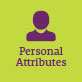 Display Resilience and CourageIntermediateAct with IntegrityIntermediateManage SelfIntermediateValue DiversityFoundational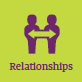 Communicate EffectivelyAdeptCommit to Customer ServiceIntermediate	Work CollaborativelyIntermediateInfluence and NegotiateIntermediate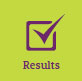 Deliver ResultsAdeptPlan and PrioritiseIntermediateThink and Solve ProblemsIntermediateDemonstrate AccountabilityIntermediate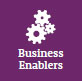 FinanceFoundationalTechnologyIntermediateProcurement and Contract ManagementFoundationalProject ManagementIntermediate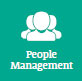 Manage and Develop PeopleIntermediateInspire Direction and PurposeFoundationalOptimise Business OutcomesFoundationalManage Reform and ChangeFoundationalNSW Public Sector Capability FrameworkNSW Public Sector Capability FrameworkNSW Public Sector Capability FrameworkGroup and CapabilityLevelBehavioural IndicatorsPersonal AttributesAct with IntegrityIntermediateRepresent the organisation in an honest, ethical and professional waySupport a culture of integrity and professionalismUnderstand and follow legislation, rules, policies, guidelines and codes of conductHelp others to understand their obligations to comply with legislation, rules, policies, guidelines and codes of conductRecognise and report misconduct, illegal or inappropriate behaviourReport and manage apparent conflicts of interestRelationshipsCommunicate EffectivelyAdeptTailor communication to the audienceClearly explain complex concepts and arguments to individuals and groupsMonitor own and others’ non-verbal cues and adapt where necessaryCreate opportunities for others to be heardActively listen to others and clarify own understandingWrite fluently in a range of styles and formatsRelationshipsCommit to Customer ServiceIntermediateSupport a culture of quality customer service in the organisationDemonstrate a thorough knowledge of the services provided and relay to customersIdentify and respond quickly to customer needsConsider customer service requirements and develop solutions to meet needsResolve complex customer issues and needsCo-operate across work areas to improve outcomes for customersResultsPlan and PrioritiseIntermediateUnderstand the team/unit objectives and align operational activities accordinglyInitiate, and develop team goals and plans and use feedback to inform future planningRespond proactively to changing circumstances and adjust plans and schedules when necessaryConsider the implications of immediate and longer term organisational issues and how these might impact on the achievement of team/unit goalsAccommodate and respond with initiative to changing priorities and operating environmentsResultsDemonstrate AccountabilityIntermediateTake responsibility and be accountable for own actionsUnderstand delegations and act within authority levelsIdentify and follow safe work practices, and be vigilant about their application by self and othersBe alert to risks that might impact the completion of an activity and escalate these when identifiedUse financial and other resources responsiblyBusiness EnablersTechnologyIntermediateApply computer applications that enable performance of more complex tasksApply practical skills in the use of relevant technologyMake effective use of records, information and knowledge management functions and systemsUnderstand and comply with information and communications security and acceptable use policiesSupport the implementation of systems improvement initiatives and the introduction and roll-out of new technologiesPeople ManagementManage and Develop PeopleIntermediateEnsure that roles and responsibilities are clearly communicatedCollaborate on the establishment of clear performance standards and deadlines in line with established performance development frameworksDevelop team capability and recognise and develop potential in peopleBe constructive and build on strengths when giving feedbackIdentify and act on opportunities to provide coaching and mentoringRecognise performance issues that need to be addressed and work towards resolution of issues